COMUNICADOUGEL 02Oficio Múltiple N.° 017-2024-MINEDU/VMGI-DRELM-UGEL.02-AGEBRE: Invitación al Taller de Formulación de Proyectos para su participación al VI Concurso Nacional de Proyectos de Innovación Educativa 2024-VI CNPIE 2024.Se detalla a continuación el evento: SMP, 06 de marzo17 de 2024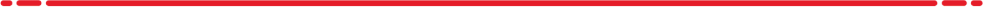 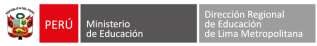 DIAHORARIOLUGARAFOROLINK DE PREINSCRIPCIÓNMartes 19 de marzo9 a 11 amo2.30 a 4.30 pmAuditorio del instituto IDATSito: Av. Tomas Valle 1075 S.M.P80 personas por turno.https://forms.gle/j96wkLzo4uQ9XqtNA